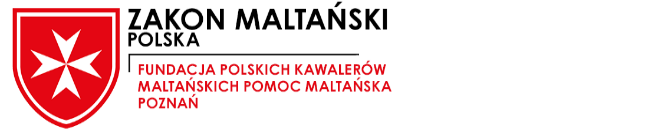 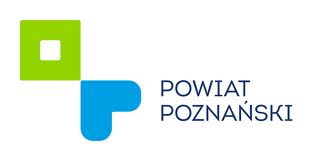 Szukamy talentów  - już po raz XI !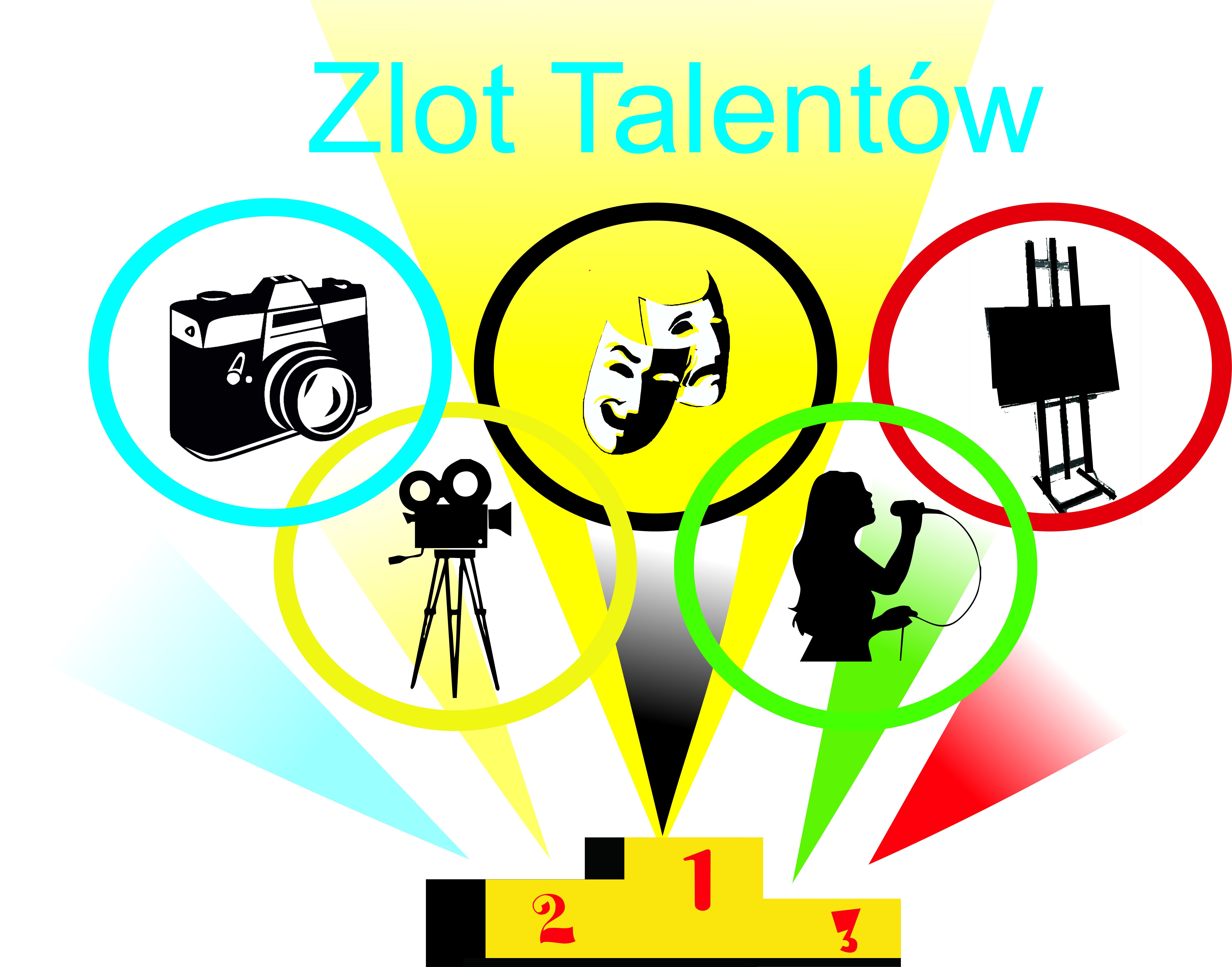 Z myślą o potencjale artystycznym, jaki mają w sobie osoby z niepełnosprawnościami powstał projekt organizacji Powiatowego Przeglądu Twórczości Artystycznej Osób Niepełnosprawnych – mieszkańców Powiatu Poznańskiego pn. „Zlot Talentów”. W bieżącym roku odbywa się  XI edycja Przeglądu. Planujemy, ze jej  finał odbędzie się 28 września br. w Hali Widowiskowo – Sportowej   w Mosinie, przy ul. Krasickiego 16.Podczas uroczystej Gali artyści zaprezentują swoje uzdolnienia w następujących kategoriach sztuki: malarskiej, fotograficznej, filmowej, muzycznej i teatralnej. Na laureatów czekać będą nagrody rzeczowe. Spośród wszystkich uczestników Przeglądu wyłoniony zostanie „Talent Roku 2023”, który otrzyma nagrodę indywidualną. Organizatorem zadania jest Fundacja Polskich Kawalerów Maltańskich „Pomoc Maltańska” . Projekt finansowany jest z budżetu powiatu poznańskiego.Patronat  medialny :